OPINION AND ORDERBY THE COMMISSION:Before the Pennsylvania Public Utility Commission (Commission) for consideration and disposition is the Petition of PECO Energy Company (PECO or Company) for Approval to Amend its Act 129 Phase II Energy Efficiency and Conservation (EE&C) Plan (Revised Phase II Plan)   to Continue its Mass Market Direct Load Control Program (DLC Program) from June 1, 2013, to May 31, 2014 (DLC Petition).  Answers to the DLC Petition were filed by Citizens for Pennsylvania’s Future (PennFuture) on April 10, 2013, and by Comverge, Inc. (Comverge) on April 15, 2013.  The Office of Consumer Advocate (OCA) filed Comments on April 15, 2013.  For the reasons fully delineated, infra, we shall grant the DLC Petition. BackgroundOn October 15, 2008, House Bill 2200 was signed into law as Act 129 with an effective date of November 14, 2008.  Among other requirements, Act 129 directed that EE&C Programs be developed by each of the Commonwealth’s largest electric distribution companies (EDCs) and be approved by the Commission.  Specifically, Act 129 required each EDC with at least 100,000 customers to adopt a plan to reduce energy demand and consumption within its service territory.  Initially, the Act required each affected EDC to adopt a plan to reduce electric consumption by at least one percent of its expected consumption for June 1, 2009, through May 31, 2010, by May 31, 2011.  By May 31, 2013, the total annual weather-normalized consumption was to be reduced by a minimum of three percent.  Also, by May 31, 2013, peak demand was to be reduced by a minimum of four-and-a-half percent of each EDC’s annual system peak demand in the 100 hours of highest demand, measured against the EDC’s peak demand during the period of June 1, 2007 through May 31, 2008.  On January 15, 2009, the Commission adopted an Implementation Order at Docket No. M-2008-2069887 (Phase I Implementation Order) which established the standards each plan must meet, and which provided guidance on the procedures to be followed for submittal, review and approval of all aspects of the EE&C plans.  The Commission subsequently approved an EE&C plan (and, in some cases, modifications to the plan) for each affected EDC.Another requirement of Act 129 directs the Commission to evaluate the costs and benefits of the adopted EE&C Program by November 30, 2013, and every five years thereafter.  The Act provides that the Commission must adopt additional incremental reductions in consumption and peak demand if the benefits of the EE&C Program exceed its costs.  In accordance with that directive, the Commission issued a Secretarial Letter on March 1, 2012, at Docket No. M-2012-2289411 seeking comments on several issues related to the design and implementation of any future phase of the EE&C Program, and whether additional incremental consumption and peak demand reduction targets would be adopted.  On May 10, 2012, in response to the Comments received pursuant to the Secretarial Letter, the Commission issued a Tentative Implementation Order (Phase II Tentative Implementation Order), at Docket No. 
M-2012-2289411, to begin the process of evaluating the costs and benefits of the initial EE&C Plans and the possible establishment of new reduction targets.  In the Phase II Tentative Implementation Order, the Commission found that the benefits of a Phase II Act 129 Program will exceed the costs.  Therefore, the Commission proposed the adoption of additional required incremental reductions in consumption for another program term and sought additional comments on its specific proposals.Subsequently, in response to the Comments filed pursuant to the Phase II Tentative Implementation Order, on August 3, 2012, the Commission entered the Phase II Implementation Order at Docket No. M-2012-2289411.   The Phase II Implementation Order established the standards each plan must meet (including the additional incremental reductions in consumption that each EDC must meet) and provided guidance on the procedures to be followed for submittal, review and approval of all aspects of EDC EE&C plans.  Within the Phase II Implementation Order, the Commission tentatively adopted EDC-specific consumption reduction targets which varied from a high of 2.9% for PECO to a low of 1.6% for West Penn Power Company.  Phase II Implementation Order at 24.  The Phase II Implementation Order provided that these targets would become final for any applicable EDC that did not petition the Commission for an evidentiary hearing by August 20, 2012.  Id. at 30-32. The Commission did not include any demand reduction (DR) targets and corresponding DR programs for the EDCs’ Phase II EE&C Plans.  In the Phase II Implementation Order, the Commission explained that its interpretation of Section 2806.1(d)(2) of Act 129, 66 Pa. C.S. § 2806.1(d)(2), is that, in order for the Commission to prescribe specific peak DR targets for subsequent phases of Act 129, the DR programs must be proven to be cost-effective.  Phase II Implementation Order at 32.  Therefore, in order to determine the cost-effectiveness of current and potential future DR programs, the Commission directed the Statewide Evaluator (SWE) to complete a DR study.  Id.  On August 20, 2012, PECO filed a Petition for an Evidentiary Hearing on the Energy Efficiency Benchmarks Established for the Period June 1, 2013 through May 31, 2016 (Benchmark Petition).  Among the issues raised in the Benchmark Petition, PECO requested an evidentiary hearing to present evidence that shows that its existing residential DR program, in particular DLC, is cost-effective and should continue into Phase II on an interim basis.  Benchmark Petition at 6.  The Benchmark Petition was assigned to the Office of Administrative Law Judge with a certified record deadline of November 2, 2012.  Petitions to intervene were filed by the following Parties:  (1) the Community Action Association of Pennsylvania; (2) the Coalition for Affordable Utility Services and Energy Efficiency in Pennsylvania (CAUSE-PA); (3) the Clean Air Council and the Sierra Club (CAC/SC); (4) Comverge; (5) PennFuture; (6) Duquesne Light Company; and (7) the Philadelphia Area Industrial Energy Users Group (PAIEUG).  By Order Certifying the Record dated November 2, 2012, Administrative Law Judge (ALJ) Elizabeth H. Barnes provided a history of the proceeding; delineated the transcripts, statements and exhibits admitted into the record; and certified the record to the Commission for its consideration and disposition. On September 4, 2012, PECO filed a Motion for Leave to File a Petition for Reconsideration and a Petition for Reconsideration of the Phase II Implementation Order (Petition for Reconsideration).  In the Petition for Reconsideration, PECO requested, inter alia, that the Commission reconsider its decision to require all permissible EDC Phase II funding to be dedicated solely to consumption reduction and to provide no Act 129 funding during Phase II to any DR programs.  Petition for Reconsideration at 14. By Reconsideration Order entered September 27, 2012, at Docket Nos. 
M-2012-2289411 and M-2008-2069887 (Phase II Reconsideration Order), the Commission, inter alia, denied the Petition for Reconsideration filed by PECO.  By Opinion and Order entered December 5, 2012, at Docket No. 
P-2012-2320334 (PECO Phase II Benchmark Order), the Commission, inter alia, reaffirmed that PECO’s Phase II consumption reduction target shall remain at 2.9% and that available funds for its Phase II Plan shall remain at two percent of PECO’s 2006 annual revenue.  The Commission stated that PECO shall not allocate Phase II funds for DR programs, including its DLC Program, unless it can show that it can fund such programs while meeting the 2.9% EE reduction target and show that the programs are cost-effective.  The Commission invited PECO to present evidence that it can fund such DR programs while meeting the 2.9% EE reduction target and that such DR programs are cost-effective as part of the Commission’s then pending investigation into its Phase II EE&C Plan.  PECO Phase II Benchmark Order at 25.  On November 1, 2012, PECO filed its Petition requesting approval of its Phase II EE&C Plan (Phase II Plan) at this docket (Phase II Petition).  PECO asserted that the Phase II Plan is intended to reduce energy consumption in compliance with the requirements of Act 129 and the Phase II Implementation Order.  PECO requested that the Commission issue an Order:  (1) approving PECO's Phase II EE&C Plan and finding that the Plan satisfies the requirements of 66 Pa. C.S. § 2806.1(b)(1) and the Phase II Implementation Order; (2) approving PECO's proposed tariff provisions to implement a Section 1307 surcharge to recover Phase II Plan costs; (3) approving Phase II treatment for certain Phase I projects; and (4) approving the contract between PECO and JACO Environmental, Inc.  Phase II Petition at 1. Petitions to Intervene were filed by PAIEUG, the City of Philadelphia, Wal-Mart Stores East, L.P. and Sam’s East, Inc., PennFuture, CAUSE-PA and Comverge.  In addition, the OCA filed a Public Statement and Notice of Intervention and the Office of Small Business Advocate (OSBA) filed a Notice of Intervention.  By Order Certifying the Record dated January 28, 2013, the ALJ provided a history of the investigation into PECO’s Phase II Plan; delineated the transcripts, statements, exhibits and briefs admitted into the record; and certified the record to the Commission for our consideration and disposition.  By Opinion and Order entered February 28, 2013 (PECO Phase II Order), the Commission granted, in part, and denied, in part, PECO’s Phase II Petition.  The PECO Phase II Order permitted PECO to implement its Phase II Plan and directed PECO to address the Commission’s specific concerns including, but not limited to: 
(1) the documentation of energy savings derived from government, educational and non-profit customers; (2) the coordination of the Low-Income Energy Efficiency Program with specific ongoing conservation programs; (3) modifications to the Smart Builder Rebates Program; and (4) the revenue and cost reporting, reconciliation, and recovery process set forth in PECO’s tariff.  PECO Phase II Order at 47-49. History of the ProceedingOn March 15, 2013, PECO filed the instant DLC Petition to, inter alia, amend its Phase II Plan to continue its DLC Program from June 1, 2013 to May 31, 2014.  PECO is also proposing to adjust the incentive levels for five specific programs, correct some “inadvertent” errors in the Phase II Plan, and add two measures that were “inadvertently” omitted from the Phase II Plan, but were included in the 2013 Technical Reference Manual.  DLC Petition at 1, 9-10, 11-12.  Answers to the DLC Petition were filed by Comverge on April 10, 2013, and by PennFuture on April 15, 2013.  Also on April 15, 2013, the OCA filed Comments on the DLC Petition.  Description of Plan RevisionsAddition of the DLC ProgramPECO explained that the objective of the DLC Program is to realize demand reductions from eligible residential and small commercial customers in PECO’s service territory during peak hours.  PECO reported that, during the initial implementation of the DLC Program as part of the Company’s Phase I Plan, PECO recruited over 86,000 customers and installed over 100,000 load control devices.  PECO submitted that the DLC Program delivered as much as ninety-nine MWs toward PECO’s demand response target in Phase I.  PECO averred that the continuation of the DLC Program into Phase II is designed to preserve the residential and small commercial DLC measures as a demand response resource and to retain existing participants.  In addition, the Company stated that it intends to maintain this consistent population of active load control devices by replacing customers that exit the DLC Program once the new DLC Program is implemented.  DLC Petition at 9-10. PECO explained that the DLC Program proposed for Phase II is substantially similar to the DLC Program implemented by PECO during Phase I, except the Company is proposing changes to dispatch methodology and incentive level.  PECO noted that, during Phase I, DR resources were dispatched during the forecasted top one hundred hours of system demand in order to meet the Phase I Act 129 requirement to reduce peak demand (across the top one hundred hours) by a minimum of 4.5% no later than May 31, 2013.  PECO stated that, as an alternative to the top one hundred hours demand reduction target, and in light of alternative dispatch methodologies recently identified by the SWE, the Company is proposing to dispatch DLC Program resources if the day-ahead peak load forecast is ninety-five percent or more of the forecasted 2013 system peak.  The Company projected that this new dispatch methodology will lead to a lower number of dispatch hours than the top one hundred hours methodology.  Id. at 10. Because the new DLC Program dispatch methodology will result in fewer dispatch hours,  the Company is also proposing to reduce customer incentives from thirty dollars to twenty dollars  per summer month (June – September), for an annual incentive of eighty dollars  per installed load control device.  Id.   PECO estimated that the annual cost to administer the DLC Program for one year, from June 1, 2013 to May 31, 2014, will be approximately $10,000,000.   PECO proposed that these costs, along with all other Phase II Plan costs, would be recovered through PECO’s Energy Efficiency and Conservation Program Charge.  Id.  PECO noted that the Company submitted testimony in its Phase II EE&C Plan proceeding demonstrating the cost-effectiveness of the DLC Program. PECO pointed out that the DLC Program has a total resource cost (TRC) benefit-cost ratio of 2.38, which PECO averred “demonstrates significant benefits to its customers.”  Id. at 11.  PECO explained that, in the first quarter of 2014, the Company intends to assess overall Phase II Plan requirements to determine whether the DLC Program should be continued for an additional year (from June 1, 2014 to May 31, 2015).  PECO projected that it would seek separate Commission approval for any DLC Program continuation beyond May 31, 2014.  Id. Modification of Incentive LevelsPECO stated that after recent discussions with its conservation service providers (CSPs) and its Phase II Plan design consultant, Navigant Consulting, Inc. (Navigant), the Company has identified five programs for which initial incentive levels can be modified within the originally-approved rebate ranges without affecting the projected customer participation or savings.  Id.  PECO has proposed to reduce incentive levels in selected measures within the following five programs: ResidentialSmart Home Rebate ProgramCommercial and Industrial (C&I)Smart Equipment Incentives ProgramSmart Multi-Family Solution ProgramSmart Equipment Government, Institutional and Non-profit  Incentives ProgramSmart Construction Incentives ProgramDLC Petition, Exhibit 1 at 2.  PECO estimated that these incentive changes would reduce the overall Phase II Plan cost by approximately $10 million, which PECO stated is sufficient to fund the DLC Program from June 1, 2013 to May 31, 2014.  DLC Petition 
at 12. Correction of “Inadvertent” Errors and OmissionsPECO explained that, in the course of reviewing the Phase II Plan, the Company identified a limited number of errors and omissions that it is proposing to correct as part of the instant Phase II Plan amendment.  The errors, which are described in detail in Exhibit 1 to the DLC Petition, include the correction of the C&I rebate level for replacing a standard T-8 lamp with a reduced wattage T-8 lamp from $0.02/unit to a range of $0.20 - $0.30/unit.  PECO is also proposing to correct a misaligned table showing the projected participation rates for the Smart Business Solutions and Multi-family Solutions programs.  The two additional measures proposed by the Company, also described in Exhibit 1, relate to new information in the Commission’s 2013 Technical Reference Manual regarding T-12 lighting as an acceptable baseline condition and the switch from an electric to gas water heater.  Id. PECO submitted that none of these corrections or additions change the overall Phase II Plan costs or savings projections.  The Company explained that it addressed the increase in incentive cost resulting from the C&I rebate correction by reducing incentive levels within the Commission-approved ranges for other C&I measures throughout the Phase II Plan.  PECO also explained that, for the new measures, it is not projecting any participation at this time.  PECO stated that it will ensure that any use of these measures in the future fits into existing program budgets by adjusting the mix of measures within the affected program.  Id. DiscussionLegal StandardsThe Company has the burden of proof in accordance with 66 Pa. C.S. 
§ 332(a).  Courts have held that “[a] litigant’s burden of proof before administrative tribunals as well as before most civil proceedings is satisfied by establishing a preponderance of evidence which is substantial and legally credible.”  Samuel J. Lansberry, Inc. v. Pa. PUC, 578 A.2d 600 (Pa. Cmwlth. 1990), alloc. denied, 529 Pa. 654, 602 A.2d 863 (1992).  That is, the Company’s evidence must be more convincing, by even the smallest amount, than that presented by the other Parties.  Se-Ling Hosiery, Inc. v. Margulies, 364 Pa. 45, 70 A.2d 854 (1950).  Additionally, this Commission’s decision must be supported by substantial evidence in the record.  More is required than a mere trace of evidence or a suspicion of the existence of a fact sought to be established.  Norfolk & Western Ry. Co. v. Pa. PUC, 489 Pa. 109, 413 A.2d 1037 (1980).We note that any issue that we do not specifically address has been duly considered and will be denied without further discussion.  It is well settled that the Commission is not required to consider, expressly or at length, each contention or argument raised by the parties.  Consolidated Rail Corporation v. Pa. PUC, 625 A.2d 741 (Pa. Cmwlth. 1993); see also, generally, University of Pennsylvania v. Pa. PUC, 485 A.2d 1217 (Pa. Cmwlth. 1984).Cost-Benefit Analysis of the DLC ProgramBefore we address the merits of continuing a DLC program as part of PECO’s Phase II Plan, we shall address some issues related to the TRC cost-benefit analysis of continuing the Phase II DLC Program.  PECO has estimated that the Residential DLC Program (Residential Smart AC Saver Program) to be implemented during the first twelve months of Phase II will result in a TRC benefit-cost ratio of 3.01.  Revised Phase II Plan at 73.  PECO projected the TRC benefit-cost ratio for the Commercial Smart AC Saver Program to be 1.03.  Id. at 165. As part of our review of PECO’s DLC Petition, the Commission Staff, in collaboration with the SWE, issued a data request to PECO by Secretarial Letter issued April 19, 2013, at this docket.  As a result of our assessment of PECO’s response to the data request received on April 26, 2013, we are concerned that the avoided transmission and distribution costs being utilized by PECO appear high in comparison to those utilized by other Pennsylvania EDCs and those observed in other jurisdictions.  However, we recognize that, in developing its TRC benefit-cost analysis for the Phase II DLC Program, PECO followed the TRC Test protocols, as outlined in Commission Orders.  As such, we will direct the Commission’s Bureau of Technical Utilities Services, in collaboration with the SWE, to consider the avoided transmission and distribution costs guidance as part of the Commission’s next review of the TRC Test.Positions of the PartiesIn addition to PECO, the OCA, Comverge and PennFuture all support the approval of the DLC Petition.In its Comments, the OCA states that it has consistently supported the continuation of PECO’s cost-effective DLC Program.  The OCA explains that once an EDC installs a DLC switch on the customer’s premises and a communication system to control that switch, those infrastructure costs are sunk whether the switch is used or not.  Therefore, that OCA recommends that demand response programs, once implemented, should be sustained so that the continuing savings made possible by the initial investment can be realized.  The OCA states that it agrees with PECO that its DLC Program “has been a successful and cost-effective component [of PECO’s Phase I Plan].”  OCA Comments at 1.  The OCA also supports the proposed modifications to the Phase II version of the DLC Program as well as PECO’s proposal to modify the rebate levels for the five programs in order to allow for the funding of the Phase II DLC Program.  Id. 
at 3-4.In addition to the arguments presented by the OCA, Comverge and PennFuture point out that if the DLC Program is not continued, PECO may incur the extra costs to remove the load control equipment.  Comverge and PennFuture also aver that not extending the DLC Program will create customer confusion, adverse customer reaction and overall dissatisfaction with the Act 129 Program.  Comverge Answer at 5; PennFuture Answer at 4.Comverge and PennFuture also cite the benefits of DR programs to both DLC Program participants as well non-participating customers across PECO’s service territory.  Among the benefits presented by Comverge and PennFuture are improved system reliability, the ability to reduce energy and capacity market prices, and the ability to reduce investments in new generation and distribution facilities.  Id. DispositionAddition of the DLC ProgramAs noted, supra, in the PECO Phase II Benchmark Order, the Commission directed that PECO shall not allocate Phase II funds for DR programs, including its DLC Program, unless it can show that it can fund such programs while meeting the 2.9% energy reduction target and show that the programs are cost-effective.  Phase II Benchmark Order at 25.  While there may be some concerns with the avoided transmission and distribution cost estimates, discussed, supra, we believe that the annual benefits of continuing the DLC Program still outweigh the costs of the incentives and administrative costs, particularly since most of the investment in the DLC Program has already been incurred in Phase I.  Therefore, consistent with the directives in the PECO Phase II Benchmark Order, we find that PECO has proposed to implement a cost-effective, modified version of its DLC Program, as part of its Phase II Plan, and still implement its Revised Phase II Plan that: (1) continues to exceed its 2.9% reduction target of 1,125,851 MWh by projecting  energy savings of 1,184,422 MWh over the three years of the Phase II program;(2) continues to project an overall TRC benefit-cost ratio of 1.4, which demonstrates that the overall Revised Phase II Plan is cost-effective; and (3) continues to implement the Revised Phase II Plan within the $256 million spending cap.  Revised Phase II Plan at 8.  Accordingly, we find that the proposed addition of the DLC program is in the public interest and shall be approved. Modification of Incentive Levels and Correction of Errors and OmissionsThe modifications of the incentive levels and the corrections proposed by PECO do not have an impact on the projected energy savings, participation levels and TRC benefit-cost ratio of the programs initially proposed for Phase II.  As discussed, supra, PECO has proposed to lower the incentive levels for selected measures in five programs.  Since these incentive levels were included in the Phase II Plan as incentive ranges, the specific changes to the incentive levels are not reflected in the Revised Phase II Plan.  The only indications that the incentive levels have changed are the lower program cost projections in the proposed budget.  The Company explained that it addressed the increase in incentive costs resulting from the C&I reduced watt T-8 lamp rebate correction by reducing incentive levels, within the Commission-approved ranges, for other C&I measures throughout the Phase II Plan.  PECO also explained that, for the new measures, it is not projecting any participation at this time.  PECO stated that it will ensure that any use of these measures in the future fits into existing program budgets by adjusting the mix of measures within the affected program.  In the PECO Phase II Order, the Commission found, inter alia, that PECO’s Phase II Plan met the overall conservation requirements of the Phase II Implementation Order.  The Commission also addressed the applicable requirements of Act 129, 66 Pa. C.S. § 2806.1, and determined that PECO’s proposed Phase II Plan should be approved, subject to specific modifications.  We have reviewed the proposed changes to PECO’s Phase II Plan, addressed, supra, and find that they do not alter our determination that the Revised Phase II Plan complies with the Phase II Implementation Order and the applicable requirements of Act 129.  Accordingly, the proposed modifications and corrections shall be approved. 	ConclusionFor the reasons set forth, supra, we shall:  (1) grant PECO’s DLC Petition; and (2) direct the Commission’s Bureau of Technical Utility Services, in collaboration with the SWE, to consider the avoided transmission and distribution costs guidance as part of the Commission’s next review of the TRC Test; THEREFORE,IT IS ORDERED:	That the Petition of PECO Energy Company for Approval to Amend its Act 129 Phase II Energy Efficiency and Conservation Plan to Continue its Mass Market Direct Load Control Program from June 1, 2013 to May 31, 2014, is granted.  That PECO Energy Company’s Act 129 Phase II Energy Efficiency and Conservation Plan, as amended, is approved, consistent with this Opinion and Order.  That the Commission’s Bureau of Technical Utility Services, in collaboration with the Statewide Evaluator, shall consider the avoided transmission and distribution costs guidance as part of the Commission’s next review of the Total Resource Cost Test.That a copy of this Opinion and Order be served on all active parties of record. 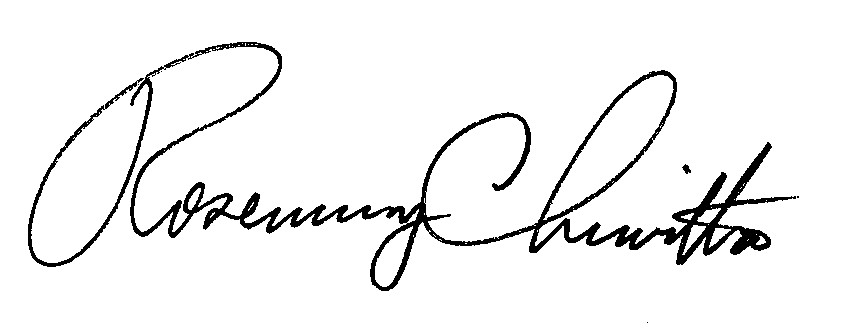 BY THE COMMISSION,Rosemary ChiavettaSecretary(SEAL)ORDER ADOPTED: May 9, 2013ORDER ENTERED:  May 9, 2013PENNSYLVANIAPUBLIC UTILITY COMMISSIONHarrisburg, PA  17105-3265PENNSYLVANIAPUBLIC UTILITY COMMISSIONHarrisburg, PA  17105-3265Public Meeting held May 9, 2013Public Meeting held May 9, 2013Commissioners Present:Robert F. Powelson, ChairmanJohn F. Coleman, Jr., Vice ChairmanWayne E. GardnerJames H. CawleyPamela A. WitmerCommissioners Present:Robert F. Powelson, ChairmanJohn F. Coleman, Jr., Vice ChairmanWayne E. GardnerJames H. CawleyPamela A. WitmerPetition of PECO Energy Company for Approval of its Act 129 Phase II Energy Efficiency and Conservation PlanDocket No. M-2012-2333992 